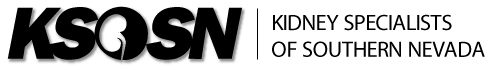 
If you have a sudden and unexplained weight gain of more than 2 kg (4lb) over 2 to 3 days you should contact your provider. DATEWEIGHTDATEWEIGHTDATEWEIGHTDATEWEIGHT